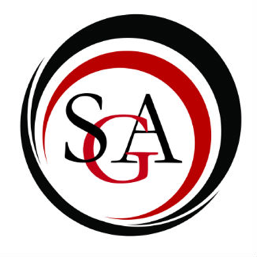 Call to order:  6:01 pmApproval of MinutesSo move: KyleSecond: AlyssaPassesOfficer ReportsPresident: Caroline HutchisonThanks for coming today. If you are going to be late to a meeting, please email Libby because we need to know if we will meet Quorum or not.We went to the Sayre Campus yesterday and got to see a lot of their campus. We want to take the entire E-board next semester to Sayre again. We want to plan another event at the beginning of next semester that is not Spring Fling using the $40,000 that we had for the concert we did not do this semester. We have an idea of Aaron Lewis or a comedian. Vice President: Kyle CannonWant to get moving with Spring Fling. If you are interested in being on the Spring Fling committee, please see me after the meeting.Be sure you are going to your committee meetings. I will be reaching out and checking on the attendance. 2 unexcused committee absences equal one unexcused SGA absence. Treasurer: Seung-Ho LeeSGA Balance: $102,484.82COF Balance: $429,169.17COF Report: NRParliamentarian: Tony Mastroianni  We have a new applicant in new business.I will be asking for sponsorship for Aaron Lewis in new business. PR Director: Katelyn BlakeIf you need any posters or announcements on social media created please reach out to me. MU crew is every other week. Secretary: Libby AndersonSpeak up during the meeting so I can here you on my recording.Absences: 3 excused, 2 unexcused equals suspension, 2 late arrivals are an unexcused.Email me your favorite Thanksgiving dish once you have read the minutes. Director of Technology: Alyssa OstenThe website has now been transitioned into the new format.Please give me a couple days so the SGA website is where it needs to be.Committee ReportsUniversity Committee ReportsAcademic Affairs Committee: New Business:PSY—approved as a block contingent on redoing paperworkNew Course Approval: PSY 1160 History of PsychologyTitle Change Approval: PSY 4430 Theories of Personality changed to Personality Psychology PSY—approved as a blockNew Course: PSY 3550 Applied Behavior Analysis New Course: PSY 3500 School PsychologyProgram Change: New School Psychology ConcentrationProgram Deletion: Lifespan Development – Psychology ConcentrationSWK—approved Program Change: Child Welfare MinorCourse underwent a prefix change program needs to reflect thisHON—approved as a blockProgram Change: Gen ED Program Change - Waive one Humanities general education course and one Social Sciences general education course for Honors Program students.Gen Ed Approval: HON 2500 Why Become Educated?MU—approved Program Change: Music MinorSmall credit changes in core and electivesUniversity Senate: NRStudent Affairs and Administration committee SAAC: NRAcademic Planning: NRCCSI: NRAdministration: NRAdministration and Elections Committee: There is approval to go to the tuition model on the 29th of this month. Stay tuned for the release of the new tuition price.Certain buildings are slated to be torn down, Laurel and Pine Crest. Maple is deemed a hazard because of the mold infestation.Elliott has been discussed but this is being held off for now.No consideration for a new tennis court as of now. Tech committee: NRRecruitment: NRHouse of RepresentativesACDA: On Thursday we will be having a meeting focusing on Destressing by painting with conducting patterns. After we come back from break that weekend, Dec. 1st and 2nd is our annual winter concert at 7:30 and 2:30. BSU: BSU's dance team preformed last week and we have 75 people show. We had painting with a twist collaboration with ISSA girl’s thing over the weekend and 40+ people came. We meet tomorrow and are having elections. Thursday we are participating in the culture feast with the RA’s, Dr. Lint and the international students.We are partnering with Community Service club to do a sock and underwear drive. More info on this will be presented after breakComputer Science Club:The CS club raised $160 for the extra life charity event we did, totaling 73 hours of charity. Shaun Swatt made it the full 24 hours, so congrats to him. We are working on hosting another event like this in collaboration with E-Sports at the end of the month with more activities for people to get involved. We would love to raise close to $500.E-Sports Club:NRGeoscience Club:NRHistory: We did our rock fundraiser that did well. We did end the fundraiser early.The DC Trip did not happen. They are doing a movie night tonight in the library.HSSGA: We did an adopt a highway event.We handed out candy to the kids in Sayre for Halloween.We did a tour for the community with MUNA and then treated them to a petting zoo.We have students going to a SNAP convention in Harrisburg in 2 different Panhel: DZ is a doing a hot chocolate sale Nov. 28th-30th in South Hall Mall. Issa Girls Thing:We did a movie night last Saturday. We had a meeting last week, with about 30 people. Tomorrow we are doing a movie night again in Oak from 6-8. We will have pizza and wings. Social Work Club: Discussed doing a toy drive. We just need to get it confirmed for late November and December.Still working on the Self Care day in Sycamore every other Thursday. SVA:We had a great turnout at our trick-or-treat booth and would like to thank everyone who came to the Veterans Lunch on Thursday.Old BusinessNew BusinessMotion to approve Brianna Morgan to represent Community Service Club.PassesMotion to sponsor $30,000 for an Aaron Lewis concert. PassesSenator CommentsConcerns for the condition of game room.Faculty Representative (Dr. Ranney) Welcome to our new member this week.We need to work on attendance and the activity of the Senators. Faculty Advisor (Frank C.)We need to work on attendance.Housing: had a meeting today, I am excited to say that our housing rates will be reduced. We are looking at changing b units and d units, so you can purchase single rooms. Santa’s giftbag is on the 30th of November. Lock Haven is doing an all pet housing. We are looking into it.We had electric scooters on campus last week. There is no cost to the university for the scooters.Enjoy your break, take full advantage of your time with family and friends. AnnouncementsNov. 14th 7-9 PM there is an RA event called Friendsgiving, come and enjoy the food. If you are interested in Spring Fling Committee see me after the meeting. Go to Oak around the world tonight.Thursday 6:30 in Spruce Lobby is the Culture Feast.Public Q & ANoneAdjournment 6:56 PMSo move: KyleSecond: AlyssaPasses